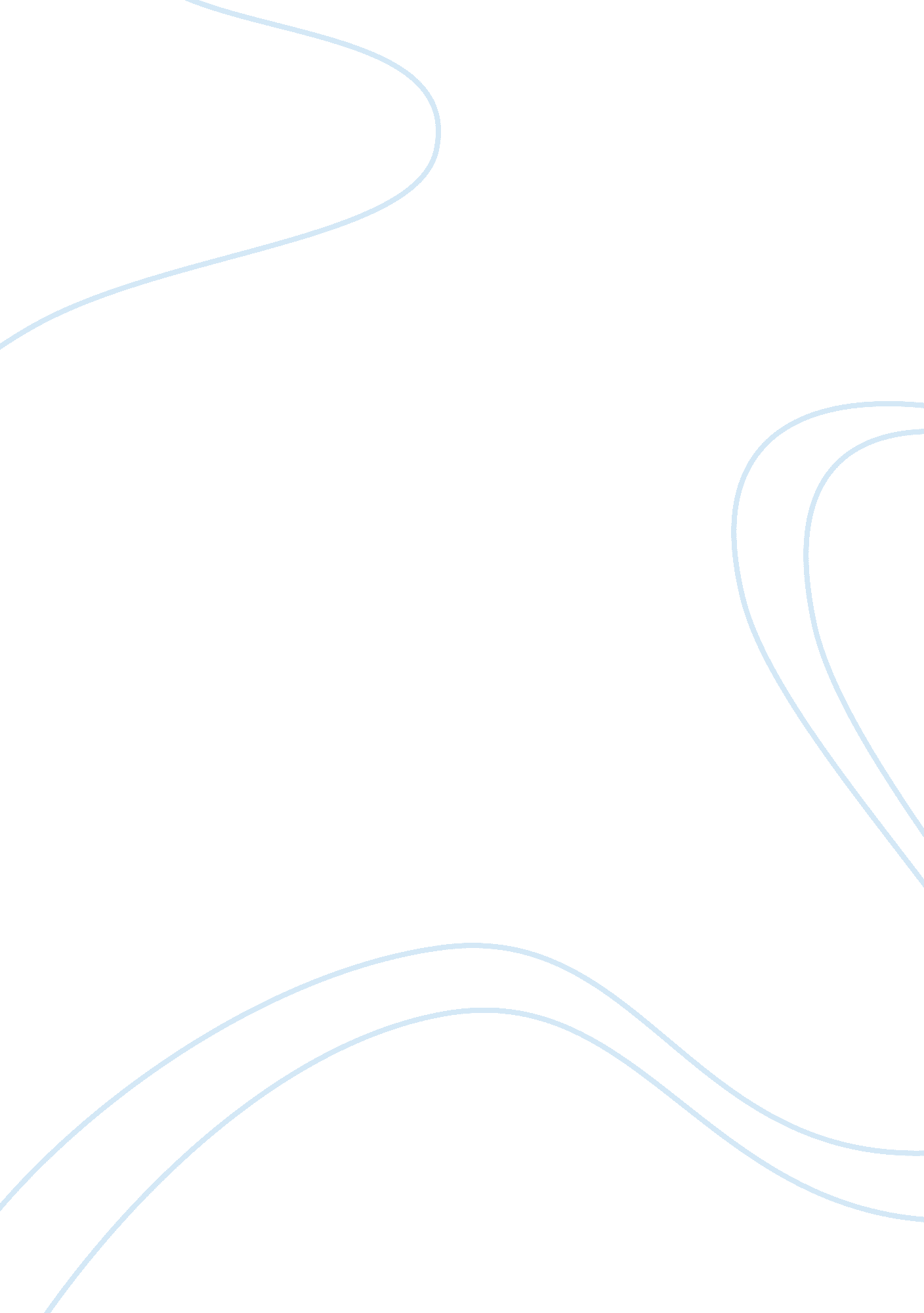 Infection caused by bacteriaScience, Biology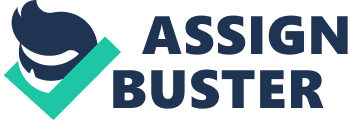 Infection are spread through different means : Stool Contact with blood Sneezing and coughing Airborne disease Contaminated objects Direct physical contact The methods to reduce the spread of infection Make sure that everyone clean their hand before and after having the meal, visiting the toilet and changing nappies with soap and water Make sure that all the toys and quipment used for child are safe and clean Throw awayfoodthat has gone bad Keep the surrounding clean Keep the kitchen neat and tidy Standard methods of washing hands : hand washing is the best way to prevent germs from spreading and to keep ourselves from getting sick . Good hand washing is the first line of defense against the spread of many illnesses, from the common cold to more serious illnesses such as meningitis, , influenza, hepatitis A, and most types of infectious diarrhoea. Some infections are caught when other people's dirty hands touch the food we eat. Hands and wrists should be washed with clean soap and water, using a brush if your fingernails are dirty. We should Dry our hands with something clean, such as paper towels or hot air dryers Identify when personal protective equipment should be used : Personal protective equipment (PPE) is special gear which is use to protect the wearer from specific hazards of a hazardous substance. PPE includes gloves, respiratory protection, eye protection, and protective clothing. Gloves should be worn whenever the possibility of skin contact with hazardous chemicals exists. When the possibility of chemical contamination exists, protective clothing, which resists physical and chemical hazards, should be worn. gloves should be changed whenever they become contaminated with the chemical. Make sure to check for pinholes before use, wash or decontaminate gloves before removing, and wash hands after removing. 